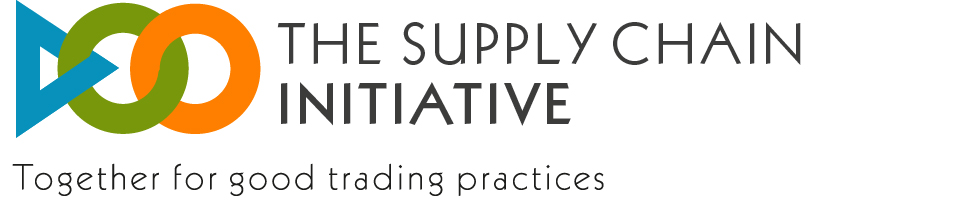 Prieskum súladu s iniciatívou The Supply Chain Initiative:ÚvodInternetová metodológia zaručuje dôvernosť odpovedí spoločnosti. K firemnému dotazníku a odpovediam bude mať prístup iba spoločnosť vykonávajúca prieskum.

Po dokončení prieskumu bude spoločnostiam distribuovaná celoeurópska správa vychádzajúca zo zhromaždených anonymných údajov.

Prosíme vás o vyplnenie tohto dotazníka do 30. septembra 2014.

Znenie otázok sa môže mierne líšiť od znenia použitého v časti Framework, aby sa zjednodušila ich analýza.

Fráza „The Principles of Good Practice“ označuje zásady správnej praxe vo vertikálnych vzťahoch potravinárskych dodávateľských reťazcov, prijaté 29. novembra 2011.Demografia spoločnosti1. Za akú krajinu vypĺňate tento dotazník? [Označte políčko (možná je iba jedna odpoveď)]

Dodržiavanie postupov14. V prípade prijatia sťažností od registrácie, ktoré z nasledujúcich zásad správnej praxe mali byť porušené?
[Označte políčka, možných je viacero odpovedí]

Spokojnosť a vplyv na podnikanieZáverĎakujeme vám za váš čas a podporu pri získavaní údajov týkajúcich sa implementácie iniciatívy Supply Chain Initiative – Spoločne za správne obchodné postupy.

Ak máte nejaké otázky k obsahu prieskumu, pošlite ich na e-mailovú adresu jimbert@eurocoop.coop

Ak máte nejaké technické problémy, kontaktujte ariane.valsamis@dedicated.be

Označte políčko „Overiť“ a kliknite na príkaz „Odoslať“2. Aká je veľkosť vašej spoločnosti v danej krajine?

Počet zamestnancov v roku 2013 [označte jedno políčko]Obrat v roku 2013 [označte jedno políčko]Súvaha v roku 2013 [označte jedno políčko]3. V akej časti potravinárskeho dodávateľského reťazca v danej krajine je vaša spoločnosť aktívna? [Označte políčka, možných je viacero odpovedí]4.a) Máte vytvorené školenie na zaručenie dodržiavania zásad správnej praxe?
[Označte políčko, možná je iba jedna odpoveď]b) Koľko členov vášho personálu absolvovalo toto školenie? [Uveďte číslo]

5. Kedy sa očakáva absolvovanie školenia? [Označte políčko, možná je iba jedna odpoveď]6. Využíva vaša spoločnosť modul e-learning od Governance Group, vyvinutý spoločnosťou SAI?
[Označte políčko, možná je iba jedna odpoveď]EfektívnosťZrozumiteľnosťUžitočnosť8.a) Oznámila vaša spoločnosť svoju účasť v iniciatíve Supply Chain Initiative svojim obchodným partnerom? [Označte políčko, možná je iba jedna odpoveď]b) Pomocou ktorých nástrojov uvedených nižšie ste oznámili svoju účasť v iniciatíve Supply Chain Initiative svojim obchodným partnerom?
[Označte políčka, možných je viacero odpovedí]Meriame efektívnosť možností riešenia sporov pomocou iniciatívy Supply Chain Initiative.

9.a) Vzniesla vaša spoločnosť sťažnosť na nejakého obchodného partnera za možné porušenie zásad správnej praxe od vašej registrácie?9.b) Koľko takýchto sťažností ste podali? [Zadajte prosím počet do nasledujúceho políčka]

10. V prípade podania sťažnosti od vašej registrácie, ktoré z nasledujúcich zásad správnej praxe boli porušené?
[Označte políčka, možných je viacero odpovedí]11.a) Musela vaša spoločnosť čeliť obchodnej odvete po zaregistrovaní obchodným partnerom do iniciatívy Supply Chain Initiative a aktivovaní jednej z dostupných možností riešenia sporov? [Označte políčko, možná je iba jedna odpoveď]b) Koľkokrát (vzhľadom na celkový počet vami vznesených sťažností)? [Uveďte počet]

Ak bolo použitých viacero mechanizmov, uveďte ten, ktorý viedol k vyriešeniu sporu

Ak bolo použitých viacero mechanizmov, uveďte ten, ktorý viedol k vyriešeniu sporu

Ak bolo použitých viacero mechanizmov, uveďte ten, ktorý viedol k vyriešeniu sporu

Ak bolo použitých viacero mechanizmov, uveďte ten, ktorý viedol k vyriešeniu sporu

Počet sťažností vznesených vašou spoločnosťou, ktoré boli vyriešené od vašej registráciePočet sťažností vznesených vašou spoločnosťou, ktoré boli vyriešené do 4 mesiacov Obchodná cesta (posunutie záležitosti na vyššiu úroveň obchodnej hierarchie obchodného partnera)Vnútorné oddelenie riešenia sporov obchodného partneraMediáciaArbitrážJurisdikčné postupy v súlade s vnútroštátnymi pravidlami a nariadeniami013.a) Prijala vaša spoločnosť od registrácie nejaké sťažnosti od obchodných partnerov na údajné porušenie zásad správnej praxe?13.b) Koľko sťažností ste prijali? [Uveďte počet]

SPOTREBITELIA: Zmluvné strany by mali vždy brať do úvahy záujmy spotrebiteľov a celkovú udržateľnosť dodávateľského reťazca v rámci medzifiremných vzťahov. Zmluvné strany musia zaručiť maximálnu efektívnosť a optimalizáciu zdrojov distribúcie tovaru v rámci celého dodávateľského reťazca.

ZMLUVNÁ SLOBODA: Zmluvné strany sú nezávislé hospodárske subjekty, ktoré navzájom rešpektujú svoje právo výberu vlastnej stratégie a postupov riadenia vrátane slobody nezávislého rozhodnutia, či vstúpiť alebo nevstúpiť do zmluvného vzťahu.

ROVNOSŤ ZAOBCHÁDZANIA: Zmluvné strany musia k sebe navzájom pristupovať zodpovedne, v dobrej viere a profesionálne.

PÍSOMNÉ DOHODY: Dohody by mali byť vykonávané písomne s výnimkou prípadov, kedy je to nepraktické alebo kedy je ústna dohoda vzájomne akceptovaná a vyhovujúca. Dohody by mali byť jasné a transparentné, a mali by pokrývať čo najviac relevantných a predvídateľných javov vrátane práv a postupov ukončenia zmluvy.

PREDVÍDATEĽNOSŤ: Nesmie dochádzať k jednostranným zmenám zmluvných podmienok, pokiaľ takáto možnosť a jej okolnosti a podmienky neboli vopred dohodnuté. Dohoda by mala obsahovať postup každej zmluvnej strany na vyrokovanie zmien potrebných na implementáciu dohody alebo v dôsledku nepredvídateľných okolností uvedených v dohode.

SÚLAD: Dohody je potrebné dodržiavať.

INFORMÁCIE: Prípadná výmena informácií musí prebiehať v prísnom súlade so zákonmi o konkurencii a inými príslušnými zákonmi, a zmluvné strany mali vyložiť primerané úsilie, aby bola zaručená správnosť poskytnutých informácií a aby neboli zavádzajúce.

DÔVERNOSŤ: Dôvernosť informácií musí byť zaručená, pokiaľ dané informácie ešte neboli zverejnené alebo nezávisle získané druhou stranou zákonným spôsobom a v dobrej viere. Dôverné informácie smie druhá strana využívať iba na účely, na ktoré boli poskytnuté.

ZODPOVEDNOSŤ ZA RIZIKO: Všetky zmluvné strany dodávateľského reťazca by mali niesť vlastné podnikateľské riziko.

OPRÁVNENOSŤ POŽIADAVIEK: Zmluvné strany nesmú využívať nátlak na získanie neoprávnenej výhody alebo vyrokovanie neoprávnenej ceny.

Ak bolo použitých viacero mechanizmov, uveďte ten, ktorý viedol k vyriešeniu sporu

Ak bolo použitých viacero mechanizmov, uveďte ten, ktorý viedol k vyriešeniu sporu

Ak bolo použitých viacero mechanizmov, uveďte ten, ktorý viedol k vyriešeniu sporu

Ak bolo použitých viacero mechanizmov, uveďte ten, ktorý viedol k vyriešeniu sporu

Počet sťažností prijatých vašou spoločnosťou, ktoré boli vyriešené od vašej registráciePočet sťažností prijatých vašou spoločnosťou, ktoré boli vyriešené do 4 mesiacov Obchodná cesta (posunutie záležitosti na vyššiu úroveň obchodnej hierarchie obchodného partnera)Vnútorné oddelenie riešenia sporov obchodného partneraMediáciaArbitrážJurisdikčné postupy v súlade s vnútroštátnymi pravidlami a nariadeniami016. Zaznamenala vaša spoločnosť zlepšenie obchodných praktík od vašej registrácie do iniciatívy Supply Chain Initiative?
[Označte políčko, možná je iba jedna odpoveď]17. Na škále od 1 do 10, pričom 1 znamená nízke hodnotenie a 10 veľmi vysoké, ohodnoťte celkovú spokojnosť vašej spoločnosti s iniciatívou.
[Označte políčko, možná je iba jedna odpoveď]

Vami zadané informácie ostanú dôverné. Ďakujeme vám za uvedené informácie, ktoré nám pomôžu zaručiť správne zaobchádzanie s prieskumom a vylúčiť možné duplicitné údaje.

Názov spoločnosti (obchodná jednotka v rámci danej krajiny):

Krajina:Aká je vaša funkcia vo vašej spoločnosti?